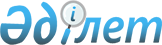 Об утверждении Правил оказания социальной помощи, установления размеров и определения перечня отдельных категорий нуждающихся граждан
					
			Утративший силу
			
			
		
					Решение Глубоковского районного маслихата Восточно-Казахстанской области от 21 апреля 2014 года № 26/5-V. Зарегистрировано Департаментом юстиции Восточно-Казахстанской области 19 мая 2014 года № 3337. Утратило силу решением Глубоковского районного маслихата Восточно-Казахстанской области от 18 сентября 2019 года № 34/8-VI
      Сноска. Утратило силу решением Глубоковского районного маслихата Восточно-Казахстанской области от 18.09.2019 № 34/8-VI (вводится в действие по истечении десяти календарных дней после дня его первого официального опубликования).

      Примечание ИЗПИ.

      В тексте документа сохранена пунктуация и орфография оригинала.

      В соответствии с пунктом 2-3 статьи 6 Закона Республики Казахстан от 23 января 2001 года "О местном государственном управлении и самоуправлении в Республике Казахстан", постановлением Правительства Республики Казахстан от 21 мая 2013 года № 504 "Об утверждении Типовых правил оказания социальной помощи, установления размеров и определения перечня отдельных категорий нуждающихся граждан", Глубоковский районный маслихат РЕШИЛ:

      1. Утвердить прилагаемые Правила оказания социальной помощи, установления размеров и определения перечня отдельных категорий нуждающихся граждан.

      2. Признать утратившими силу:

      1) решение Глубоковского районного маслихата от 27 июня 2012 года № 6/6-V "Об оказании социальной помощи отдельным категориям нуждающихся граждан" (зарегистрировано в Реестре государственной регистрации нормативных правовых актов за № 2621, опубликовано 7 августа 2012 года в газетах "Ақ бұлақ" и "Огни Прииртышья" № 60);

      2) решение Глубоковского районного маслихата от 20 мая 2013 года № 15/3-V "О внесении изменений в решение от 27 июня 2012 года № 6/6-V "Об оказании социальной помощи отдельным категориям нуждающихся граждан" (зарегистрировано в Реестре государственной регистрации нормативных правовых актов за № 2976, опубликовано 14 июня 2013 года в газетах "Ақ бұлақ" и "Огни Прииртышья" № 46).

      3. Настоящее решения вводится в действие по истечении десяти календарных дней после дня его первого официального опубликования и распространяется на отношения, возникшие с 9 мая 2014 года. Правила оказания социальной помощи, установления размеров и определения перечня отдельных категорий нуждающихся граждан 1. Общие положения
      1. Основные термины и понятия, которые используются в Правилах оказания социальной помощи, установления размеров и определения перечня отдельных категорий нуждающихся граждан (далее – Правила):

      1) Государственная корпорация "Правительство для граждан" (далее – уполномоченная организация) – юридическое лицо, созданное по решению Правительства Республики Казахстан, для оказания государственных услуг в соответствии с законодательством Республики Казахстан, организации работы по приему заявлений на оказание государственных услуг и выдаче их результатов услугополучателю по принципу "одного окна", а также обеспечения оказания государственных услуг в электронной форме;

      1-1) памятные даты – события, имеющие общенародное историческое, духовное, культурное значение и оказавшие влияние на ход истории Республики Казахстан;

      2) специальная комиссия – комиссия, создаваемая решением акима Глубоковского района по рассмотрению заявления лица (семьи), претендующего на оказание социальной помощи в связи с наступлением трудной жизненной ситуации;

      3) прожиточный минимум – необходимый минимальный денежный доход на одного человека, равный по величине стоимости минимальной потребительской корзины, рассчитываемой органами статистики Восточно-Казахстанской области;

      4) праздничные дни – дни национальных и государственных праздников Республики Казахстан;

      5) среднедушевой доход семьи (гражданина) – доля совокупного дохода семьи, приходящаяся на каждого члена семьи в месяц;

      6) трудная жизненная ситуация – ситуация, объективно нарушающая жизнедеятельность гражданина, которую он не может преодолеть самостоятельно;

      7) уполномоченный орган – государственное учреждение "Отдел занятости и социальных программ Глубоковского района", финансируемое за счет местного бюджета, осуществляющее оказание социальной помощи;

      8) исключен - решением Глубоковского районного маслихата Восточно-Казахстанской области от 08.06.2017 № 12/3-VI;

      9) участковая комиссия – комиссия, создаваемая решением акима поселка, сельского округа для проведения обследования материального положения лиц (семей), обратившихся за социальной помощью, и подготовки заключений;

      10) предельный размер – утвержденный максимальный размер социальной помощи.

      Сноска. Пункт 1 с изменениями, внесенными решениями Глубоковского районного маслихата Восточно-Казахстанской области от 05.07.2016 № 3/8-VI (вводится в действие по истечении десяти календарных дней после дня его первого официального опубликования); от 08.06.2017 № 12/3-VI (вводится в действие по истечении десяти календарных дней после дня его первого официального опубликования).

      2. Для целей настоящих Правил под социальной помощью понимается помощь, предоставляемая местным исполнительным органом Глубоковского района в денежной или натуральной форме отдельным категориям нуждающихся граждан (далее – получатели) в случае наступления трудной жизненной ситуации, а также к памятным датам и праздничным дням.

      3. Настоящие Правила распространяются на лиц, зарегистрированных на территории Глубоковского района.

      4. Социальная помощь предоставляется единовременно и (или) периодически (ежемесячно).

      Сноска. Пункт 4 - в редакции решения Глубоковского районного маслихата Восточно-Казахстанской области от 29.03.2017 № 10/7-VI (вводится в действие по истечении десяти календарных дней после дня его первого официального опубликования).

      5. Участковые и специальные комиссии осуществляют свою деятельность на основании положений, утверждаемых акиматом Восточно-Казахстанской области. 2. Порядок определения перечня категорий получателей социальной помощи, установления размеров социальной помощи и порога среднедушевого дохода
      6. Перечень категорий получателей, предельные размеры социальной помощи, сроки обращения за социальной помощью при наступлении трудной жизненной ситуации вследствие стихийного бедствия или пожара, устанавливаются Глубоковским районным акиматом и утверждаются решением Глубоковского районного маслихата.
      При этом основаниями для отнесения граждан к категории нуждающихся при наступлении трудной жизненной ситуации являются:
      1) основания, предусмотренные законодательством Республики Казахстан;
      2) причинение ущерба гражданину (семье) либо его имуществу вследствие стихийного бедствия или пожара либо наличие социально значимого заболевания;
      3) наличие среднедушевого дохода, не превышающего порога, установленного Глубоковским районным маслихатом в кратном отношении к прожиточному минимуму;
      4) многодетность и/или наличие в семье детей с особыми образовательными потребностями, посещающих дошкольные организации Глубоковского района.

      Сноска. Правила дополнены пунктом 6 – решением Глубоковского районного маслихата Восточно-Казахстанской области от 30.05.2019 № 32/7-VI  (вводится в действие по истечении десяти календарных дней после дня его первого официального опубликования).

      6-1. Перечень категорий получателей социальной помощи:

      1) дети-сироты и дети, оставшиеся без попечения родителей;

      2) безнадзорные несовершеннолетние, в том числе с девиантным поведением;

      2-1) несовершеннолетние, находящиеся в специальных организациях образования, организациях образования с особым режимом содержания;

      3) дети от рождения до трех лет с ограниченными возможностями раннего психофизического развития;

      4) лица, со стойкими нарушениями функций организма, обусловленные физическими и (или) умственными возможностями;

      5) лица, с ограничением жизнедеятельности вследствие социально значимых заболеваний и заболеваний, представляющих опасность для окружающих;

      6) лица неспособные к самообслуживанию, в связи с преклонным возрастом, вследствие перенесенной болезни и (или) инвалидности;

      7) лица, подвергшиеся жестокому обращению, приведшему к социальной дезадаптации и социальной депривации;

      8) бездомные (лица без определенного места жительства);

      9) лица, освобожденные из мест лишения свободы;

      10) лица, находящиеся на учете службы пробации;

      10-1) дети из многодетных семей и дети с особыми образовательными потребностями, посещающие дошкольные организации;

      11) граждане (семьи) которым причинен ущерб либо их имуществу вследствие стихийного бедствия или пожара;

      12) лица (семьи), со среднедушевым доходом семьи, за квартал, предшествующий кварталу обращения, не превышающим установленного порога.

      Сноска. Пункт 6-1 с изменениями, внесенными решениями Глубоковского районного маслихата Восточно-Казахстанской области от 08.06.2017 № 12/3-VI; от 15.03.2018 № 20/16-VI; от 30.05.2019 № 32/7-VI (вводится в действие по истечении десяти календарных дней после дня его первого официального опубликования).

      7. Установить порог среднедушевого дохода в размере однократной величины прожиточного минимума.

      Сноска. Пункт 7 - в редакции решения Глубоковского районного маслихата Восточно-Казахстанской области от 15.03.2018 № 20/16-VI (вводится в действие по истечении десяти календарных дней после дня его первого официального опубликования).

      8. Единовременная социальная помощь в каждом отдельном случае определяется специальной комиссией, размер указывается в заключении о необходимости оказания социальной помощи. Предельный размер социальной помощи составляет 40 (сорок) месячных расчетных показателей.

      Сноска. Пункт 8 - в редакции решения Глубоковского районного маслихата Восточно-Казахстанской области от 29.03.2017 № 10/7-VI (вводится в действие по истечении десяти календарных дней после дня его первого официального опубликования).


      8-1. Ежемесячная социальная помощь оказывается гражданам, больным активной формой туберкулеза и находящимся на амбулаторном лечении (проезд и дополнительное питание) в размере 6 (шести) месячных расчетных показателей в месяц.
      Сноска. Правила дополнены пунктом 8-1 в соответствии с решением Глубоковского районного маслихата Восточно-Казахстанской области от 29.03.2017 № 10/7-VI (вводится в действие по истечении десяти календарных дней после дня его первого официального опубликования).

      8-2. Установить порог среднедушевого дохода в размере шестикратной величины прожиточного минимума для категории получателей указанной в подпункте 10-1) пункта 6-1 настоящих Правил.

      Сноска. Правила дополнены пунктом 8-2 в соответствии с решением Глубоковского районного маслихата Восточно-Казахстанской области от 30.05.2019 № 32/7-VI (вводится в действие по истечении десяти календарных дней после дня его первого официального опубликования).


      9. Единовременная социальная помощь к памятным датам и праздничным дням оказывается следующим категориям получателей:
      1) День вывода войск с территории Афганистана, день памяти воинов-интернационалистов - 15 февраля:
      военнослужащим Советской Армии, Военно-Морского Флота, Комитета государственной безопасности, лицам рядового и начальствующего состава Министерства внутренних дел бывшего Союза ССР (включая военных специалистов и советников), которые в соответствии с решениями правительственных органов бывшего Союза ССР принимали участие в боевых действиях на территории других государств; военнообязанным, призывавшимся на учебные сборы и направлявшимся в Афганистан в период ведения боевых действий; военнослужащим автомобильных батальонов, направлявшихся в Афганистан для доставки грузов в эту страну в период ведения боевых действий; военнослужащим летного состава, совершавшим вылеты на боевые задания в Афганистан с территории бывшего Союза ССР; рабочим и служащим, обслуживавшим советский воинский контингент в Афганистане, получившим ранения, контузии или увечья, либо награжденным орденами и медалями бывшего Союза ССР за участие в обеспечении боевых действий - 35 месячных расчетных показателей;
      семьям военнослужащих, погибших (пропавших без вести) или умерших вследствие ранения, контузии, увечья, заболевания, полученных в период боевых действий в Афганистане - 35 месячных расчетных показателей;
      2) Международный женский день - 8 Марта:
      многодетным матерям, награжденным подвесками "Алтын алқа", "Күміс алқа" или получившим ранее звание "Мать-героиня", награжденным орденом "Материнская слава" I и II степени - 5 месячных расчетных показателей;
      многодетным семьям, имеющим четырех и более совместно проживающих несовершеннолетних детей, а также детей, обучающихся по очной форме обучения в организациях образования до времени их окончания (но не более чем до достижения двадцатитрехлетнего возраста) - 5 месячных расчетных показателей;
      3) Международный день Памяти жертв радиационных аварий и катастроф - 26 апреля:
      лицам, принимавшим участие в ликвидации последствий катастрофы на Чернобыльской АЭС в 1986-1987 годах, других радиационных катастроф и аварий на объектах гражданского или военного назначения, а также участвовавшим непосредственно в ядерных испытаниях и учениях - 35 месячных расчетных показателей;
      лицам из числа участников ликвидации последствий катастрофы на Чернобыльской АЭС в 1988–1989 годах, эвакуированным (самостоятельно выехавшим) из зон отчуждения и отселения в Республику Казахстан, включая детей, которые на день эвакуации находились во внутриутробном состоянии - 35 месячных расчетных показателей;
      лицам, ставшим инвалидами вследствие катастрофы на Чернобыльской АЭС и других радиационных катастроф и аварий на объектах гражданского или военного назначения, испытания ядерного оружия, и их детям, инвалидность которых генетически связана с радиационным облучением одного из родителей - 25 месячных расчетных показателей;
      4) День Победы - 9 мая:
      участникам и инвалидам Великой Отечественной войны - 215 месячных расчетных показателей;
      гражданам, работавшим в период блокады в городе Ленинграде на предприятиях, в учреждениях и организациях города и награжденным медалью "За оборону Ленинграда" и знаком "Житель блокадного Ленинграда" - 35 месячных расчетных показателей;
      бывшим несовершеннолетним узникам концлагерей, гетто и других мест принудительного содержания, созданных фашистами и их союзниками в период второй мировой войны - 35 месячных расчетных показателей;
      военнослужащим, ставшим инвалидами вследствие ранения, контузии, увечья, полученных при защите бывшего Союза ССР, при исполнении иных обязанностей воинской службы в другие периоды или вследствие заболевания, связанного с пребыванием на фронте, а также при прохождении воинской службы в Афганистане или других государствах, в которых велись боевые действия - 35 месячных расчетных показателей;
      вдовам воинов, погибших (умерших, пропавших без вести) в Великой Отечественной войне, не вступившим в повторный брак - 35 месячных расчетных показателей;
      лицам, награжденным орденами и медалями бывшего Союза ССР за самоотверженный труд и безупречную воинскую службу в тылу в годы Великой Отечественной войны - 25 месячных расчетных показателей;
      лицам, проработавшим (прослужившим) не менее 6 месяцев с 22 июня 1941 года по 9 мая 1945 года, и, не награжденным орденами и медалями бывшего Союза ССР за самоотверженный труд и безупречную воинскую службу в тылу в годы Великой Отечественной войны - 2 месячных расчетных показателя;
      5) День памяти жертв политических репрессий и голода - 31 мая- жертвам массовых политических репрессий - 4,5 месячных расчетных показателя;
      6) День Конституции Республики Казахстан - 30 августа:
      семьям, воспитывающим несовершеннолетних детей-сирот, детей, оставшихся без попечения родителей - 5 месячных расчетных показателей;
      семьям, воспитывающим детей-инвалидов до шестнадцати лет - 5 месячных расчетных показателей;
      семьям, воспитывающим детей-инвалидов с шестнадцати до восемнадцати лет - первой, второй, третьей групп - 5 месячных расчетных показателей.

      Сноска. Пункт 9 - в редакции решения Глубоковского районного маслихата Восточно-Казахстанской области от 25.06.2018 № 23/7-VI (вводится в действие по истечении десяти календарных дней после дня его первого официального опубликования).

 3. Порядок оказания социальной помощи
      10. Социальная помощь к памятным датам и праздничным дням оказывается по спискам, утверждаемым Глубоковским районным акиматом по представлению уполномоченной организации либо иных организаций без истребования заявлений от получателей.

      10-1. Ежемесячная социальная помощь гражданам, больным активной формой туберкулеза и находящимся на амбулаторном лечении, предоставляется по спискам, утвержденным первым руководителем организации здравоохранения находящейся на территории Глубоковского района, без истребования заявлений от получателей.

      Сноска. Решение дополнено пунктом 10-1 в соответствии с решением Глубоковского районного маслихата Восточно-Казахстанской области от 29.03.2017 № 10/7-VI (вводится в действие по истечении десяти календарных дней после дня его первого официального опубликования).

      10-2. Исключен решением Глубоковского районного маслихата Восточно-Казахстанской области от 25.06.2018 № 23/7-VI (вводится в действие по истечении десяти календарных дней после дня его первого официального опубликования).

      11. Для получения социальной помощи при наступлении трудной жизненной ситуации заявитель от себя или от имени семьи в уполномоченный орган или акиму поселка, сельского округа представляет заявление с приложением следующих документов:

      1) документ, удостоверяющий личность;

      2) документ, подтверждающий регистрацию по постоянному месту жительства;

      3) сведения о составе лица (семьи) согласно приложению 1 к Типовым Правилам оказания социальной помощи, установления размеров и определения перечня отдельных категорий нуждающихся граждан, утвержденных постановлением Правительства Республики Казахстан от 21 мая 2013 года № 504;

      4) сведения о доходах лица (членов семьи);

      5) акт и/или документ, подтверждающий наступление трудной жизненной ситуации.

      Лицами (семьями), находящимся в трудной жизненной ситуации, вследствие стихийного бедствия и пожара, заявление подается в течение трех месяцев со дня наступления события.

      12. Документы представляются в подлинниках и копиях для сверки, после чего подлинники документов возвращаются заявителю.

      13. При поступлении заявления на оказание социальной помощи при наступлении трудной жизненной ситуации уполномоченный орган или аким поселка, сельского округа в течение одного рабочего дня направляют документы заявителя в участковую комиссию для проведения обследования материального положения лица (семьи).

      14. Участковая комиссия в течение двух рабочих дней со дня получения документов проводит обследование заявителя, по результатам которого составляет акт о материальном положении лица (семьи), подготавливает заключение о нуждаемости лица (семьи) в социальной помощи по формам согласно приложениям 2, 3 к Типовым Правилам оказания социальной помощи, установления размеров и определения перечня отдельных категорий нуждающихся граждан, утвержденных постановлением Правительства Республики Казахстан от 21 мая 2013 года № 504 и направляет их в уполномоченный орган или акиму поселка, сельского округа.

      Аким поселка, сельского округа в течение двух рабочих дней со дня получения акта и заключения участковой комиссии направляет их с приложенными документами в уполномоченный орган.

      15. В случае недостаточности документов для оказания социальной помощи, уполномоченный орган запрашивает в соответствующих органах сведения, необходимые для рассмотрения представленных для оказания социальной помощи документов.

      16. В случае невозможности представления заявителем необходимых документов в связи с их порчей, утерей, уполномоченный орган принимает решение об оказании социальной помощи на основании данных иных уполномоченных органов и организаций, имеющих соответствующие сведения.

      17. Уполномоченный орган в течение одного рабочего дня со дня поступления документов от участковой комиссии или акима поселка, сельского округа производит расчет среднедушевого дохода лица (семьи) в соответствии с законодательством Республики Казахстан и представляет полный пакет документов на рассмотрение специальной комиссии.

      18. Специальная комиссия в течение двух рабочих дней со дня поступления документов выносит заключение о необходимости оказания социальной помощи, при положительном заключении указывает размер социальной помощи.

      19. Уполномоченный орган в течение восьми рабочих дней со дня регистрации документов заявителя на оказание социальной помощи принимает решение об оказании либо отказе в оказании социальной помощи на основании принятых документов и заключения специальной комиссии о необходимости оказания социальной помощи.

      В случаях, указанных в пунктах 15 и 16 настоящих Правил, уполномоченный орган принимает решение об оказании либо отказе в оказании социальной помощи в течение двадцати рабочих дней со дня принятия документов от заявителя или акима поселка, сельского округа.

      20. Уполномоченный орган письменно уведомляет заявителя о принятом решении (в случае отказа - с указанием основания) в течение трех рабочих дней со дня принятия решения.

      21. Исключен решением Глубоковского районного маслихата Восточно-Казахстанской области от 05.07.2016 № 3/8-VI (вводится в действие по истечении десяти календарных дней после дня его первого официального опубликования).

      22. Отказ в оказании социальной помощи осуществляется в случаях:

      1) выявления недостоверных сведений, представленных заявителями;

      2) отказа, уклонения заявителя от проведения обследования материального положения лица (семьи);

      3) превышения размера среднедушевого дохода лица (семьи) установленного порога для оказания социальной помощи.

      23. Финансирование расходов на предоставление социальной помощи осуществляется в пределах средств, предусмотренных местным бюджетом на текущий финансовый год. 4. Основания для прекращения и возврата предоставляемой социальной помощи
      24. Социальная помощь прекращается в случаях:

      1) смерти получателя;

      2) выезда получателя на постоянное проживание за пределы Глубоковского района;

      3) направления получателя на проживание в государственные медико-социальные учреждения;

      4) выявления недостоверных сведений, представленных заявителем.

      Выплата социальной помощи прекращается с месяца наступления указанных обстоятельств.

      25. Излишне выплаченные суммы подлежат возврату в добровольном или ином установленном законодательством Республики Казахстан порядке. 5. Заключительное положение
      26. Мониторинг и учет предоставления социальной помощи проводит уполномоченный орган с использованием базы данных автоматизированной информационной системы "Е-Собес".
					© 2012. РГП на ПХВ «Институт законодательства и правовой информации Республики Казахстан» Министерства юстиции Республики Казахстан
				
      Председатель сессии

А. Коротков

      Секретарь Глубоковского 

      районного маслихата

А. Баймульдинов
Утверждены 
решением Глубоковского 
районного маслихата 
от 21 апреля 2014 года № 26/5-V